10 сентября 2021 года в МБОУ «Школа № 65»  состоялось торжественное открытие нового учебного года Школьной лиги. Учителя и дети поздравили друг друга с НАНОновым годом! Школьники и педагоги обсудили планы на новый год, обсудили образовательные продукты Лиги.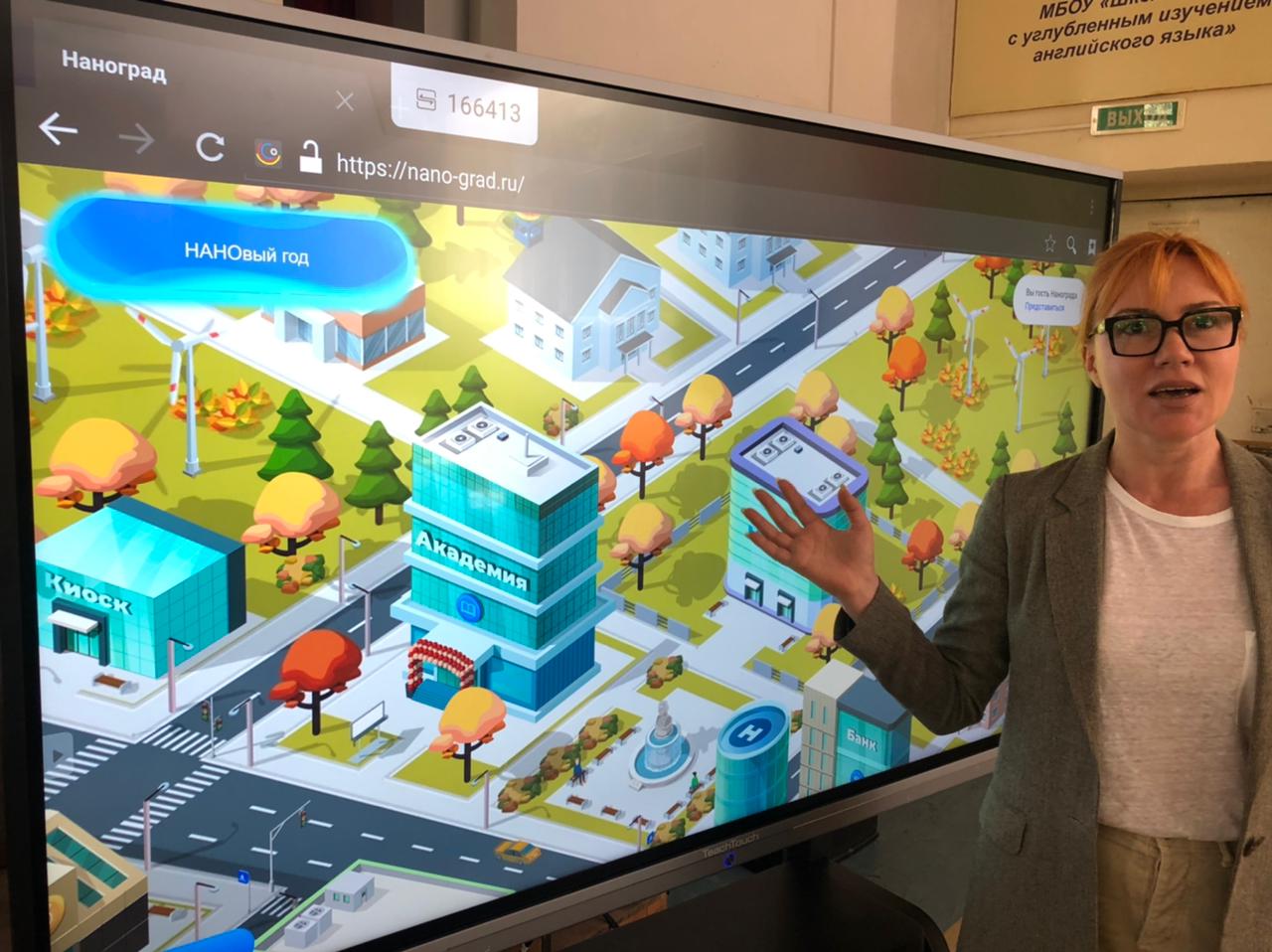 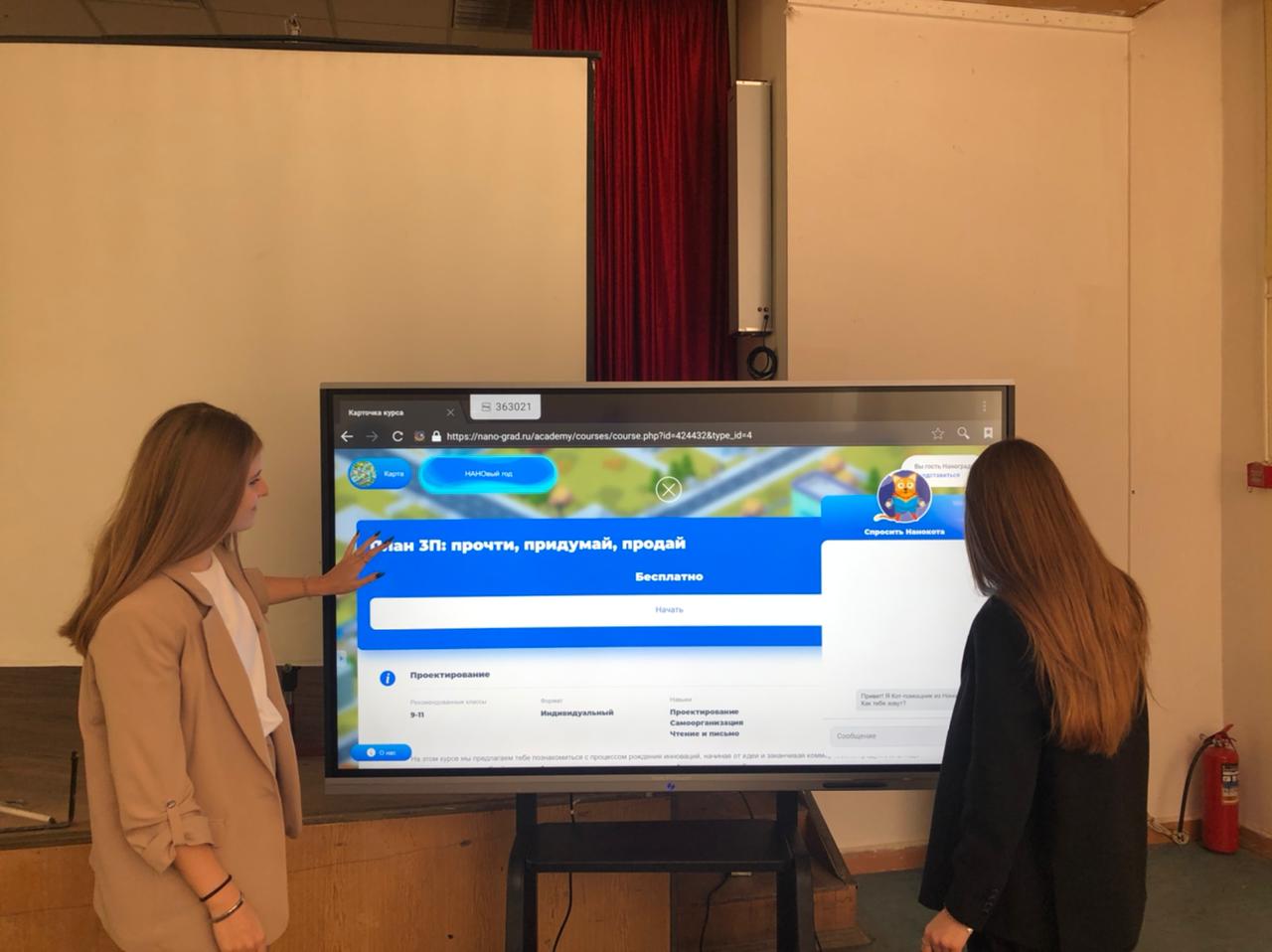 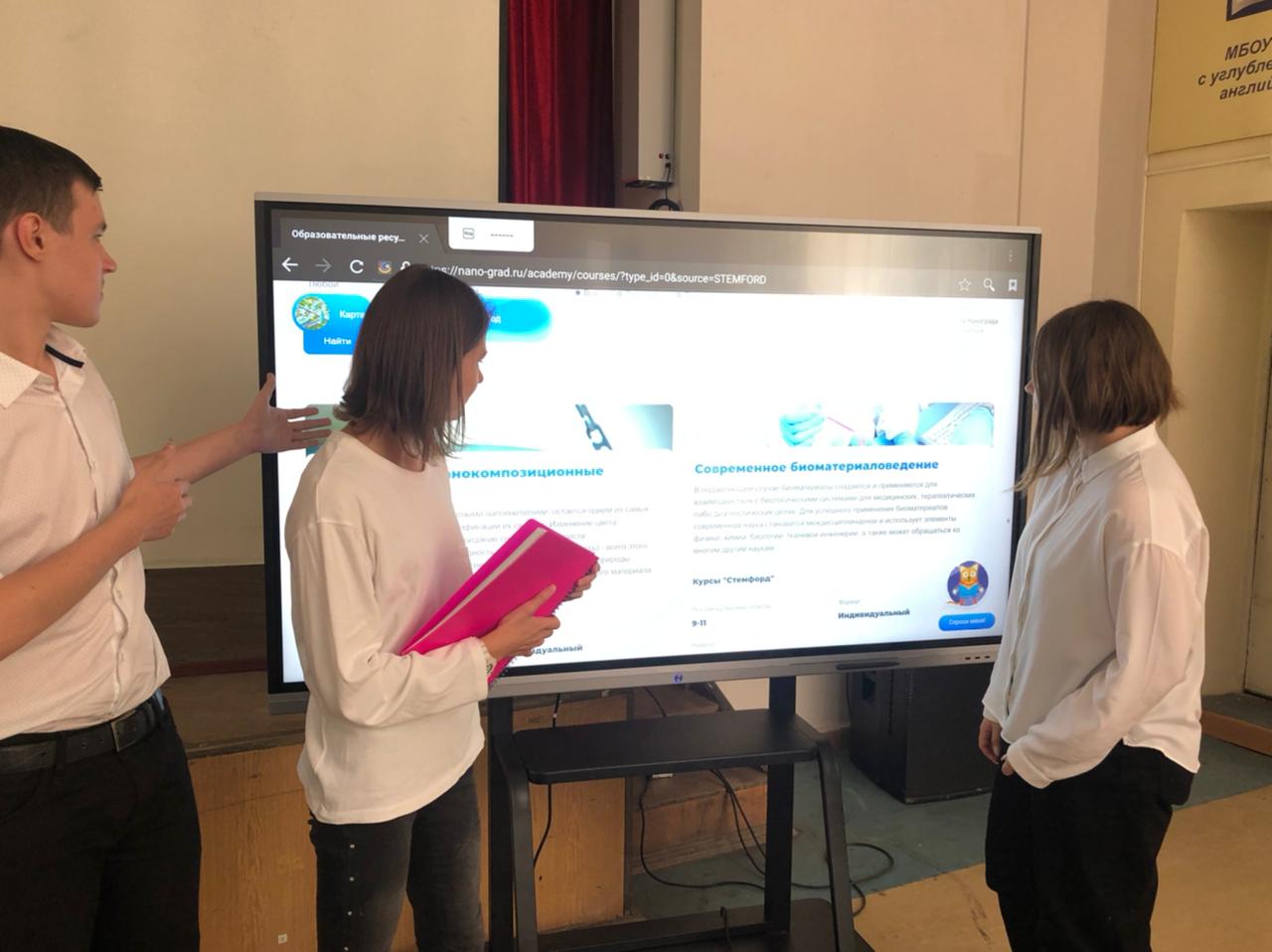 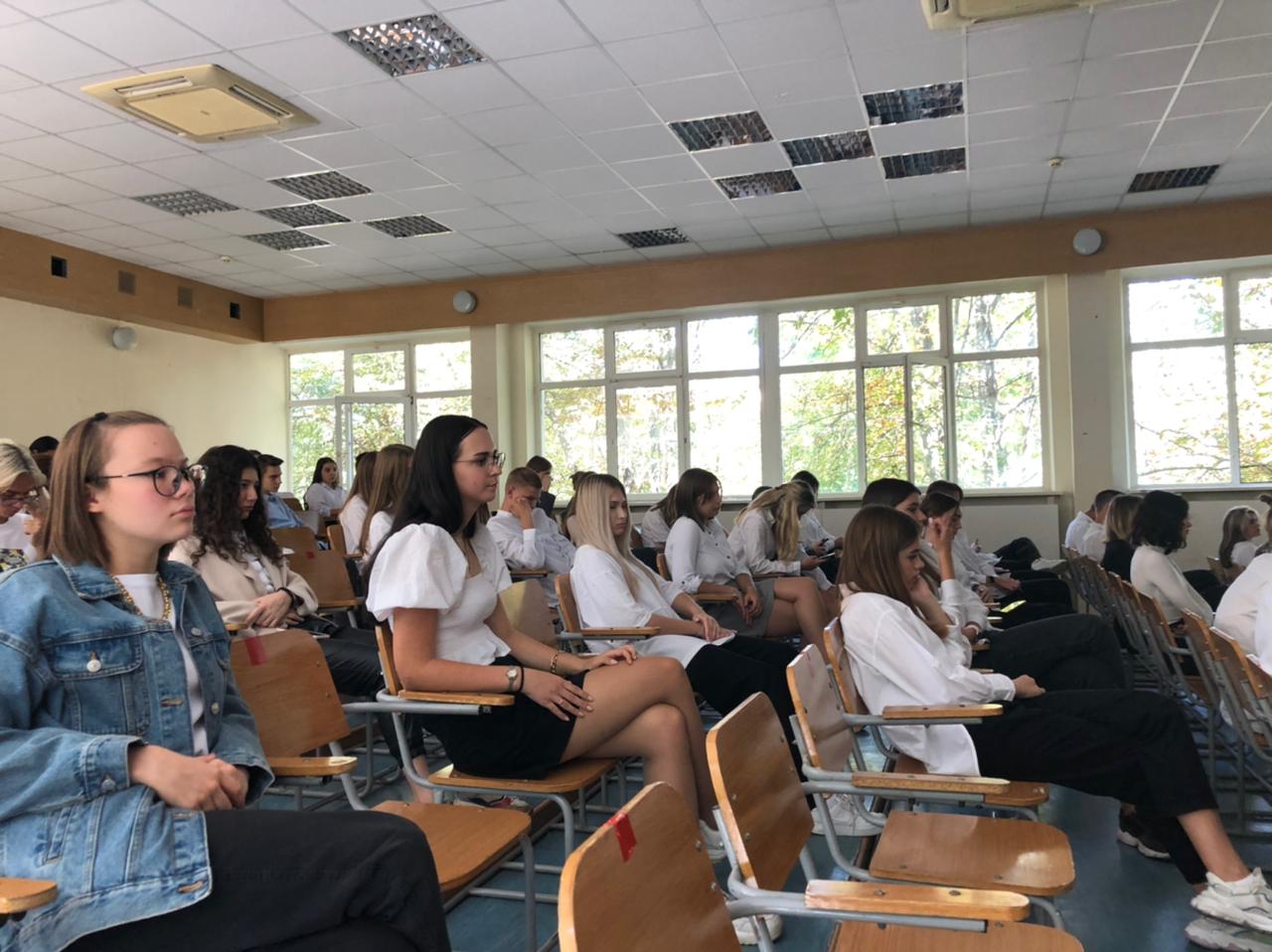 Дети разного возраста дружно рисовали  нанокотиков.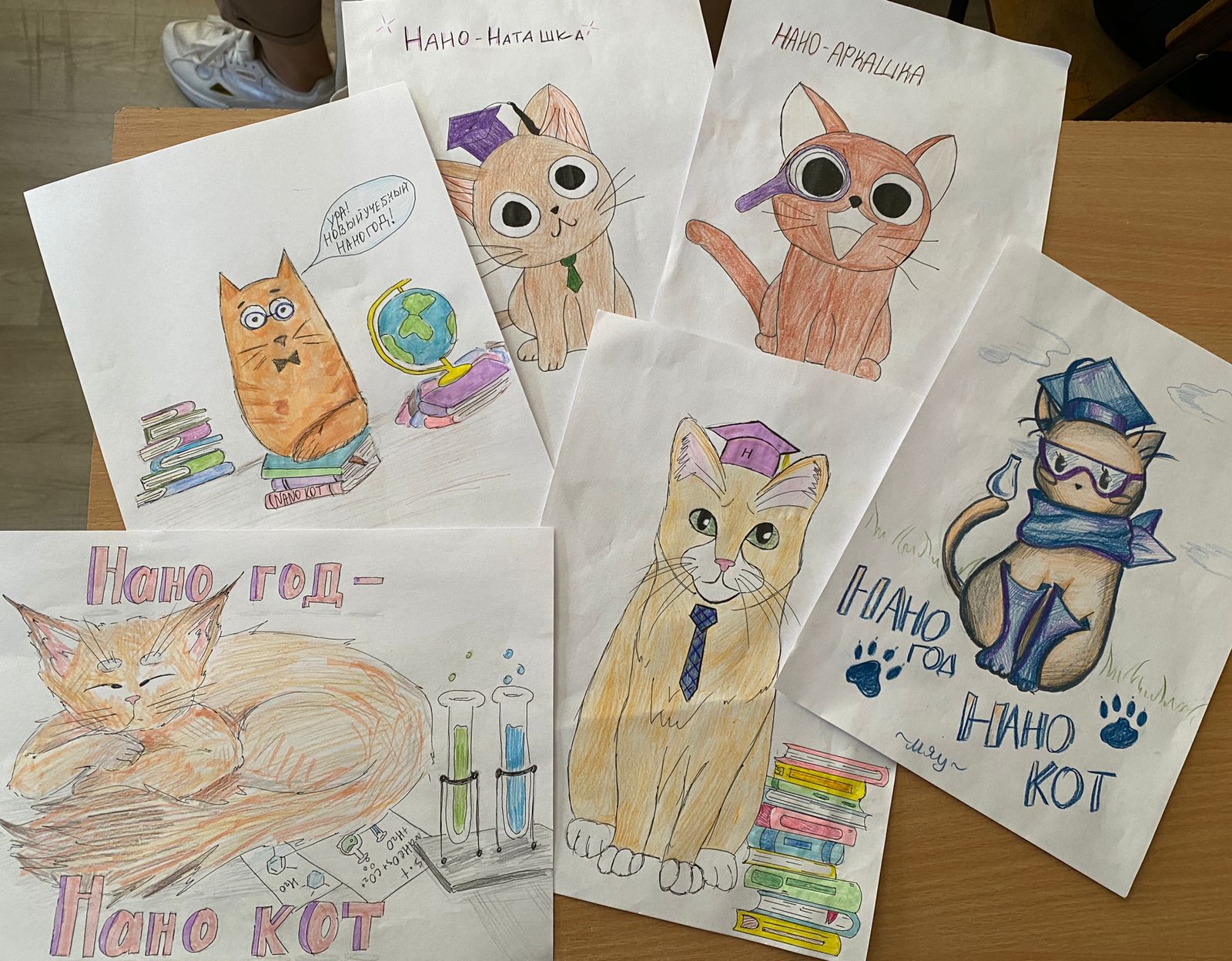 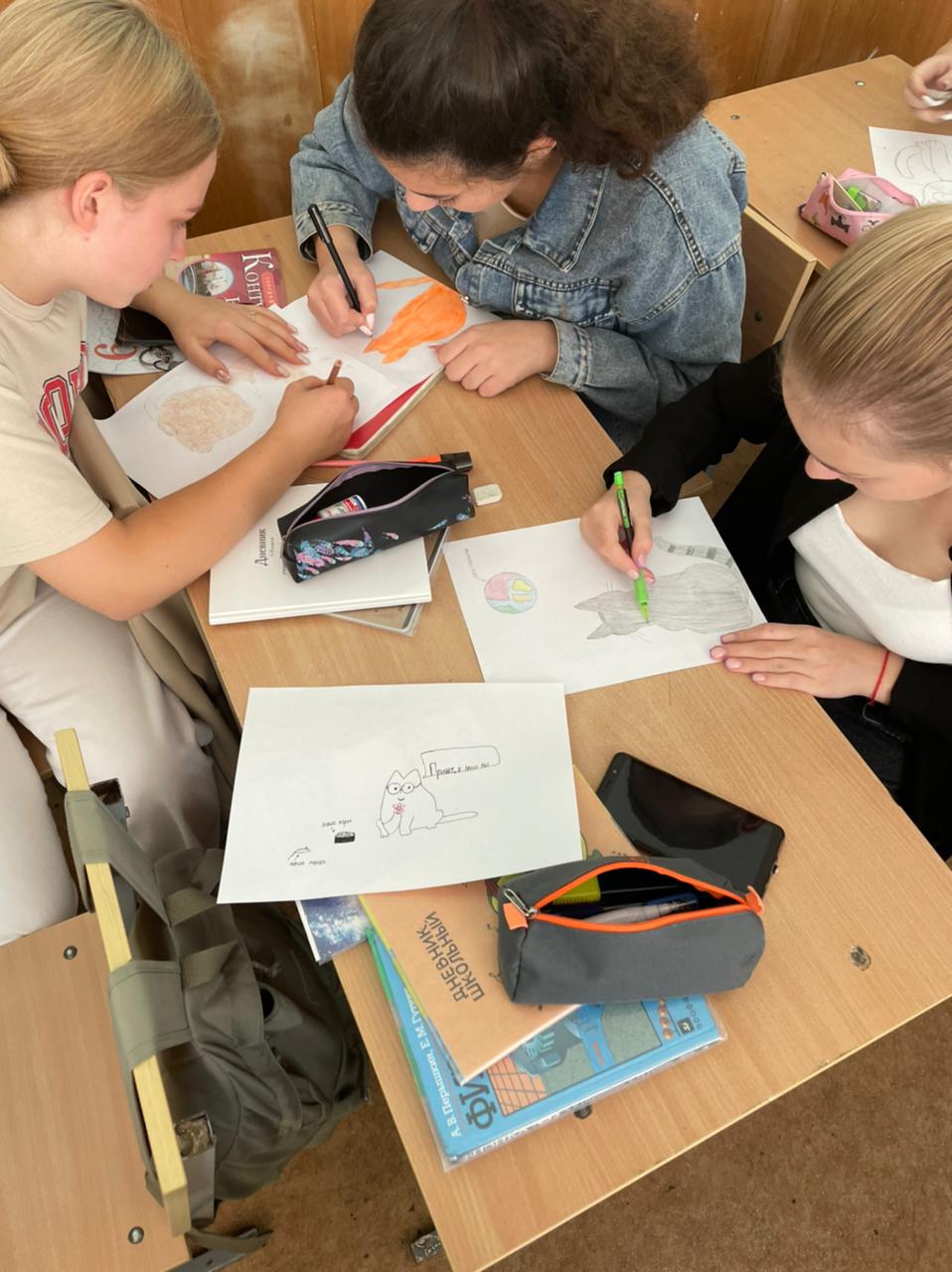 Начальная школа не отставала !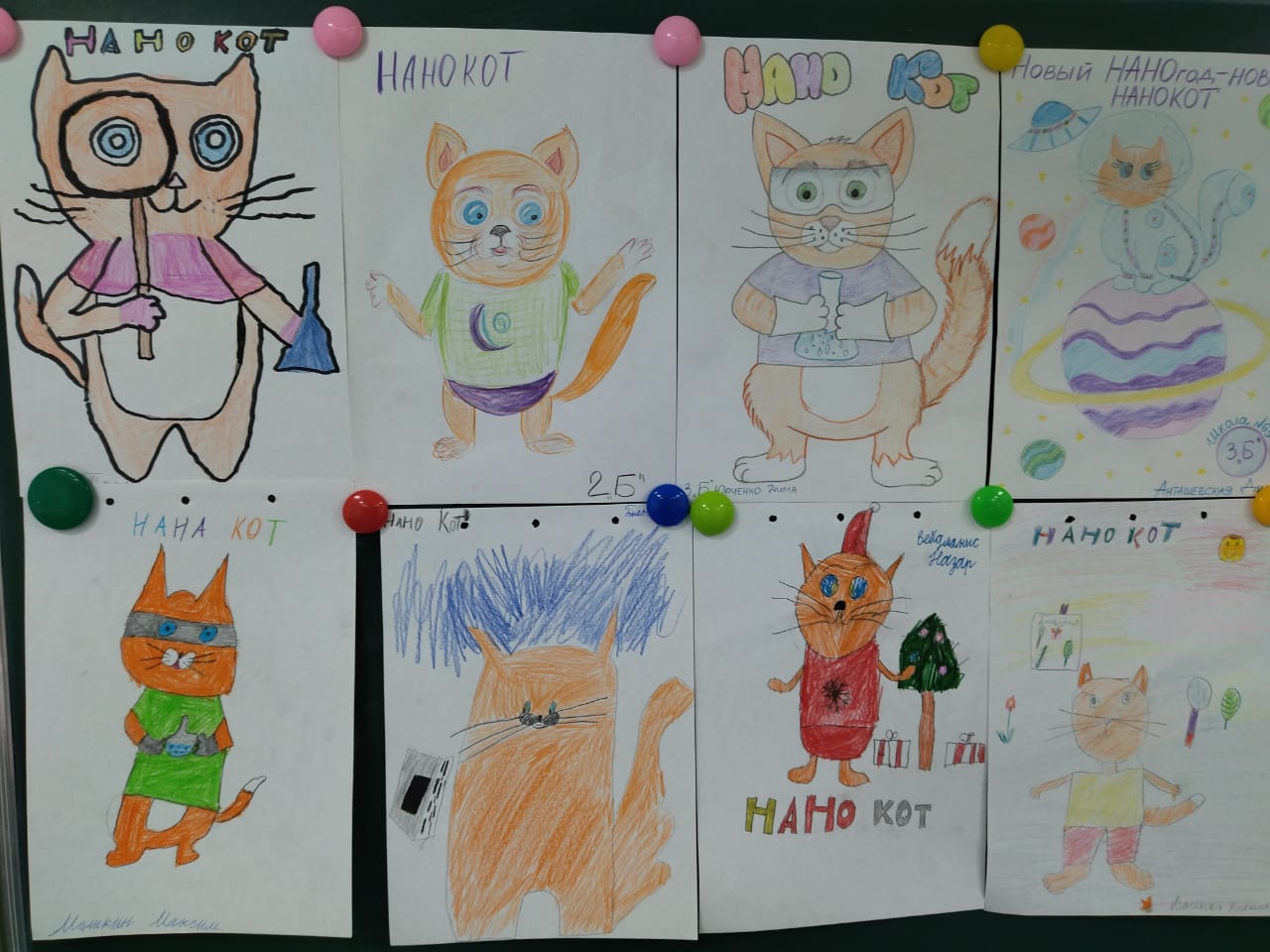 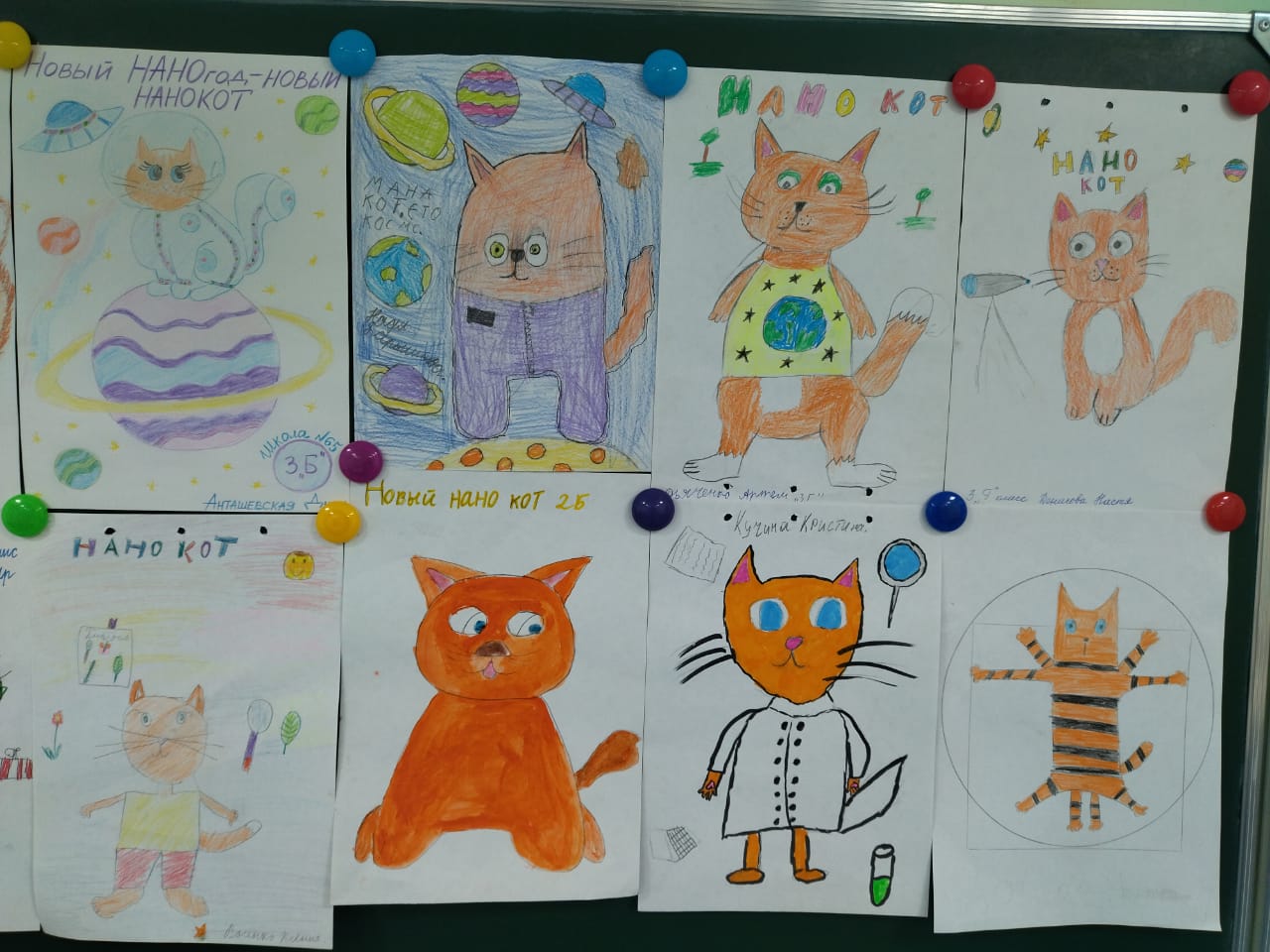 НАНОхимики проводили исследования различных веществ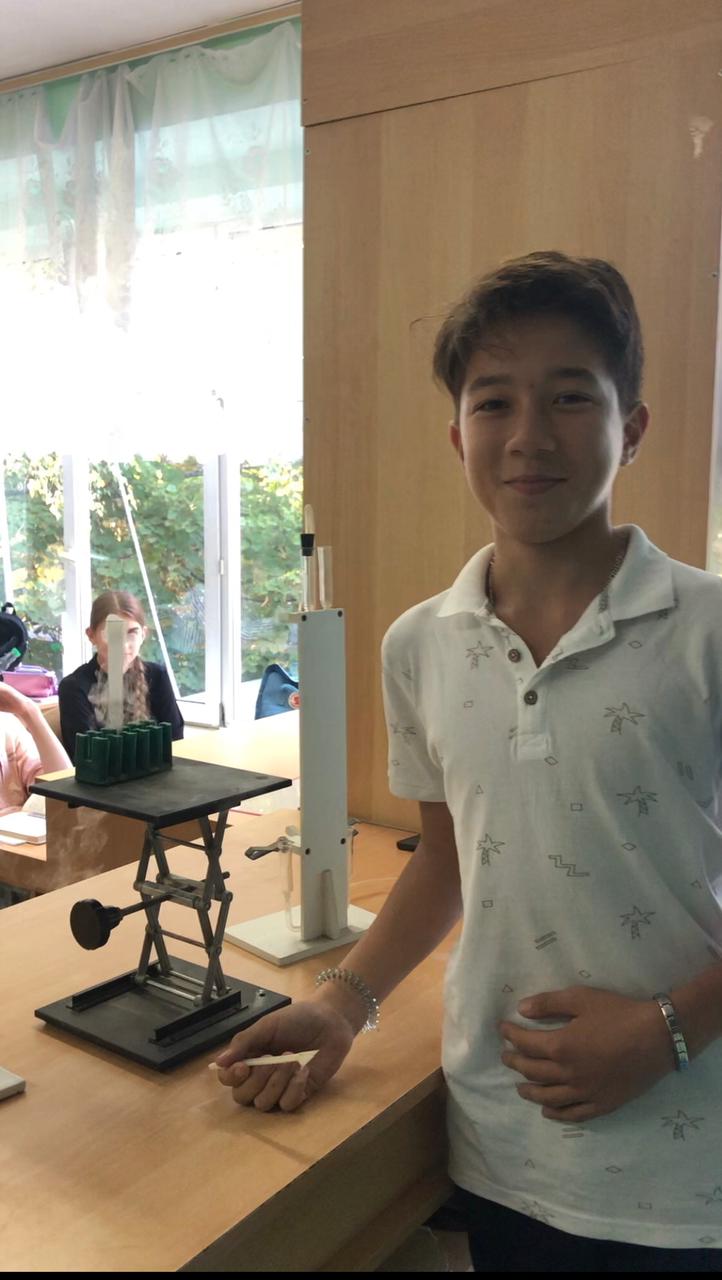 В 14.00 дети смотрели  прямой эфир Нанового года.Событие проходило  на базе Федерального государственного казенного образовательного учреждения «Санкт-Петербургский кадетский корпус «Пансион воспитанниц Министерства обороны Российской Федерации». 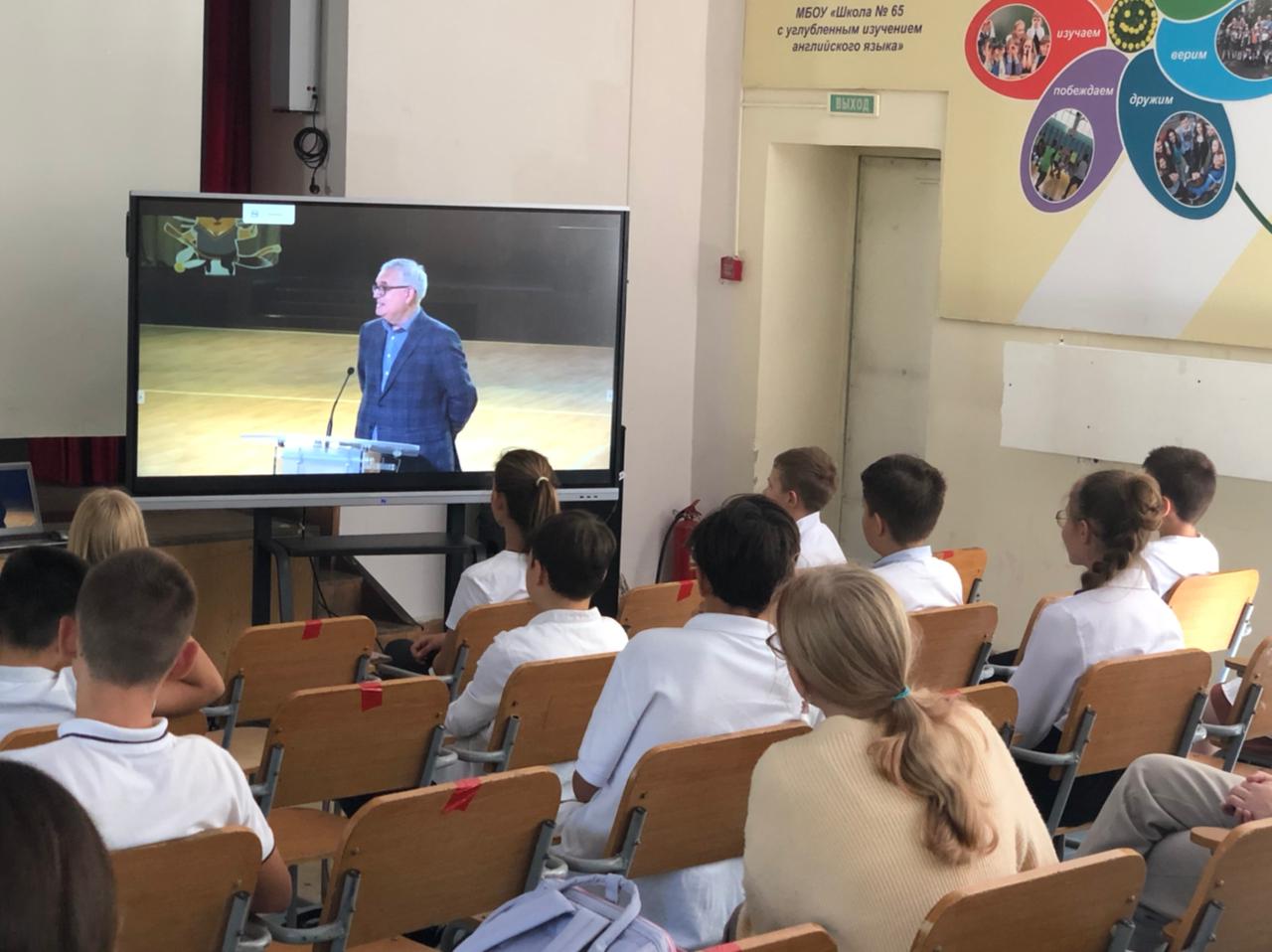 